ЗАЯВЛЕНИЕ	Прошу принять моего сына (дочь) в_____класс в СПб ГБУ ДО «Санкт-Петербургская детская музыкальная школа имени Г.А.Портнова» для обучения по дополнительной предпрофессиональной образовательной программе в области музыкального искусства (далее - нужное отметить):
«Фортепиано»«Струнные инструменты»                                                            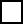 специальность (нужное подчеркнуть): скрипка«Духовые и ударные инструменты»специальность (нужное подчеркнуть): флейта, кларнет, гобой, труба, ударные инструменты«Народные инструменты»специальность (нужное подчеркнуть): аккордеон, домра, гитара, гусли, баян«Хоровое пение» (с инструментом фортепиано)СВЕДЕНИЯ О ПОСТУПАЮЩЕМФамилия, имя, отчество……………………………………………………..………………………Число, месяц, год рождения   ………………… 	Возраст на 01.09.20 ___ 	...………  лет Школа/ класс …………Имеется ли дома музыкальный инструмент, какой…………………………………………………На каком музыкальном инструменте обучался ранее и сколько времени………………………… Имеется ли у ребенка ограничения возможности здоровья (нужное отметить):Имеется ли у ребенка инвалидность (да, нет): ……………………Адрес места жительства поступающего ……………………………..…………… …………………………………………………………………………………………………………………………Домашний телефон…………….…	Мобильный телефон поступающего ………...…………….СВЕДЕНИЯ О РОДИТЕЛЯХОтец:  Ф.И.О……………………………………………………………………………...…………...Место работы, должность……………………………………………………………………………..Мобильный телефон………………………………………….Мать: Ф.И.О…………………………………………………………………………………………Место работы, должность……………………………………………………………………………..Мобильный телефон………………………………………….С Правилами приема и порядком отбора детей в Школу ознакомлен(а) и согласен(а);с уставными документами, лицензией, локальными актами, образовательными программами ознакомлен(на);в соответствии с Федеральным законом от 27.07.2006 №152-ФЗ «О персональных данных» даю согласие на обработку персональных данных, указанных в настоящем заявлении, для оформления личного дела и договора.Подпись ______________ (_____________________)      «____»_________________20 ___ г.                                                                    (Фамилия И.О.)ЗАКЛЮЧЕНИЕ ПРИЕМНОЙ КОМИССИИ ……………………………………………………………………………………………………….…………………………………………………………….……………………………………………….…………………………………………………………………………………………………………………………СЛУХ…...….…		РИТМ………….		МУЗЫКАЛЬНАЯ ПАМЯТЬ…..…......ИНТОНАЦИЯ…………		КООРДИНАЦИЯ ДВИЖЕНИЙ………...«____» ____________ 20 ___ г.		Председатель комиссии…………………………….                                                                        Члены комиссии :И.о. директора Санкт-Петербургского государственного бюджетного учреждения дополнительного образования«Санкт-Петербургская детская музыкальная школа имени Г.А.Портнова»Фадеевой Екатерине НиколаевнеОт ___________________________________________________________________                  (Фамилия, Имя, Отчество родителя/законного представителя)по слуху:____ по зрению:____ с нарушениями опорно-двигательного аппарата:____ другие ОВЗ:____ 